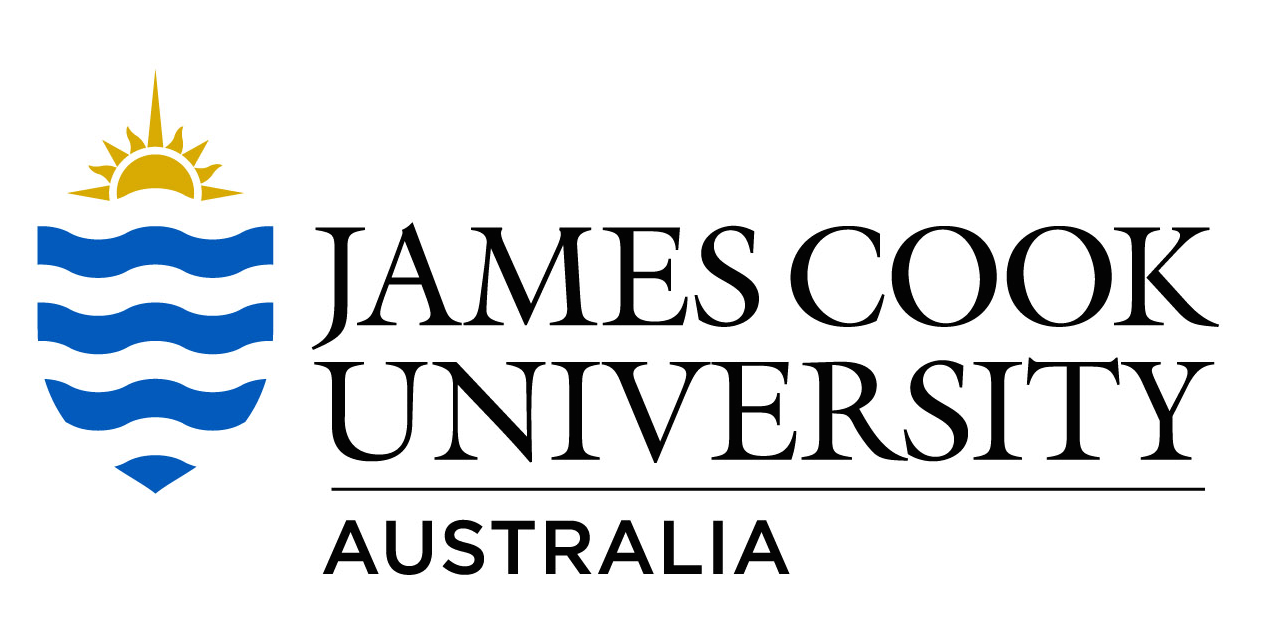 JAMES COOK UNIVERSITY ANIMAL ETHICS COMMITTEEUNEXPECTED ADVERSE EVENT (UAE) REPORTAn unexpected adverse event is an incident or event that results in a negative impact on the wellbeing of animals and was not foreshadowed in the approved project or activity.An unexpected adverse event may result from different causes, including but not limited to:The death of an animal, or group of animals, that was not expected (e.g. during surgery or anaesthesia, or after a procedure or treatment)Adverse effects following a procedure or treatment that were not expectedAdverse effects in a larger number of animals than predicted during the planning of the project or activity, based on the number of animals actually used, not the number approved for the studyA greater level of pain or distress than was predicted during the planning of the project or activityPower failures, inclement weather, emergency situations or other factors external to the project or activity that have a negative impact on the welfare of the animalsEffects that indicate the model or experimental design is not proceeding in a way to give meaningful results and to continue would mean that animals may be wasted.Unexpected Adverse Events must be reported to the AEC within 48 hours of their occurrence. If investigators are in the field or unable to access this form, then a report may be lodged via email ethics@jcu.edu.au and the completed report submitted as soon as possible afterwards.1. Project Details:2. Animal Details3. UAE Details4. UAE Description 5. Actions Taken6. Investigation Results7. Response and Follow-up8. Authorisation/Signature of Person Responsible1aTitle of project1bAEC Approval No.A1cPrincipal investigator2aNumber of animals or IDs2bSpecies2cStrain/breed2dSex2eAge3aDate/time3bLocation/Facility4Describe the event and circumstances leading up to the event – include details of everything pertinent to the incident including the time course and provide all animal monitoring records45Outline the actions taken – immediate response examination, treatments provided, euthanasia, post-mortem exam etc.56aSummarise the results from examinations, investigations undertaken and tests carried out – physical examination, pathology tests, scans, post-mortem, veterinary examination etc. Attach any results if applicable.Summarise the results from examinations, investigations undertaken and tests carried out – physical examination, pathology tests, scans, post-mortem, veterinary examination etc. Attach any results if applicable.Summarise the results from examinations, investigations undertaken and tests carried out – physical examination, pathology tests, scans, post-mortem, veterinary examination etc. Attach any results if applicable.Summarise the results from examinations, investigations undertaken and tests carried out – physical examination, pathology tests, scans, post-mortem, veterinary examination etc. Attach any results if applicable.Summarise the results from examinations, investigations undertaken and tests carried out – physical examination, pathology tests, scans, post-mortem, veterinary examination etc. Attach any results if applicable.6a6bWhat do you think is the probable cause of the UAE?What do you think is the probable cause of the UAE?What do you think is the probable cause of the UAE?What do you think is the probable cause of the UAE?What do you think is the probable cause of the UAE?6b6cWas the UAE related to the project?Was the UAE related to the project?Was the UAE related to the project?Was the UAE related to the project?Was the UAE related to the project? Related Related Possibly Related Unrelated Probably Unrelated Unsure7aWhat actions have been taken to prevent a recurrence of the event?7a7bIs a project amendment required?7bName of reporting personPosition/Role on projectSignatureDivision/College Signature of PI  (if not the reporting person)